Сумська міська радаВиконавчий комітетРІШЕННЯРедакція 1Розглянувши заяву суб’єкта господарювання та надані документи, з метою впорядкування розміщення об’єктів сфери розваг в літньо-осінній період 2020 року на території Сумської міської об’єднаної територіальної громади, відповідно до постанови Кабінету Міністрів України від 16.05.1994 № 313 «Про затвердження правил побутового обслуговування населення», наказу Міністерства України з питань надзвичайних ситуацій та у справах захисту населення від наслідків Чорнобильської катастрофи від 01.03.2006 № 110 «Про затвердження Правил будови і безпечної експлуатації атракціонної техніки», рішення Сумської міської ради від 26.12.2014 № 3853 – МР «Про затвердження Правил благоустрою міста Суми», рішень виконавчого комітету Сумської міської ради від 07.09.2010 № 537 «Про затвердження Положення про порядок провадження торговельної діяльності та надання послуг на території м. Суми» (зі змінами), від 17.03.2020 № 133 «Про затвердження Положення про організацію сезонної, святкової виїзної торгівлі, надання послуг у сфері розваг та проведення ярмарків на території  Сумської міської об’єднаної територіальної громади», ураховуючи рекомендації Комісії з організації сезонної, святкової виїзної торгівлі, надання послуг у сфері розваг та проведення ярмарків на території Сумської міської об’єднаної територіальної громади (протокол засідання від _______  № ___), керуючись частиною першою статті 52 Закону України «Про місцеве самоврядування в Україні», виконавчий комітет Сумської міської радиВИРІШИВ:   Погодити розміщення об’єкту сфери розваг ФОП Гузенко В.А. (розміщення атракціону) загальною площею  5 кв.м. за адресою: місто Суми, міський парк культури та відпочинку ім. І.М. Кожедуба (район студентського пляжу) згідно з погодженою управлінням архітектури та містобудування Сумської міської ради схемою розміщення об’єкту сфери розваг з дня прийняття рішення по 31 жовтня 2020 року.   ФОП Гузенко В.А. здійснювати надання послуг у сфері розваг за умов: дотримання вимог чинних нормативних актів; укладання договору про надання послуг з поводження з побутовими відходами (на вивезення та захоронення відходів), про закріплення визначеної території по утриманню в належному санітарно-технічному стані,  про пайову участь в утриманні об’єктів благоустрою на території Сумської міської об’єднаної територіальної громади; звернення до виконавчого комітету Сумської міської ради про встановлення зручного для населення режиму роботи.3. Відділу торгівлі, побуту та захисту прав споживачів Сумської міської ради (Дубицький О.Ю.) забезпечити контроль у межах компетенції за дотриманням суб’єктом господарювання під час роботи об’єкту сфери розваг за адресою: місто Суми, міський парк культури та відпочинку                                                ім. І.М. Кожедуба (район студентського пляжу) вимог даного рішення, нормативних актів у сфері надання послуг, захисту прав споживачів, а управлінню «Інспекція з благоустрою міста Суми» Сумської міської ради  (Голопьоров Р.В.) - за дотриманням нормативних актів у сфері благоустрою.4. Рекомендувати Сумському міському управлінню                                                            ГУ Держпродспоживслужби в Сумській області  (Хрін О.І.) забезпечити нагляд за дотриманням санітарних норм ФОП Гузенко В.А.  під час роботи об’єкту сфери розваг за адресою: місто Суми, міський парк культури та відпочинку ім. І.М. Кожедуба (район студентського пляжу).5. Контроль за виконанням цього рішення покласти на першого заступника міського голови Войтенка В.В.Редакція 2Розглянувши заяву суб’єкта господарювання та надані документи, з метою впорядкування розміщення об’єктів сфери розваг у літньо-осінній період 2020 року на території Сумської міської об’єднаної територіальної громади, відповідно до постанови Кабінету Міністрів України від 16.05.1994 № 313 «Про затвердження правил побутового обслуговування населення», наказу Міністерства України з питань надзвичайних ситуацій та у справах захисту населення від наслідків Чорнобильської катастрофи від 01.03.2006 № 110 «Про затвердження Правил будови і безпечної експлуатації атракціонної техніки», рішення Сумської міської ради від 26.12.2014 № 3853 – МР «Про затвердження Правил благоустрою міста Суми», рішень виконавчого комітету Сумської міської ради від 07.09.2010 № 537 «Про затвердження Положення про порядок провадження торговельної діяльності та надання послуг на території м. Суми» (зі змінами), від 17.03.2020 № 133 «Про затвердження Положення про організацію сезонної, святкової виїзної торгівлі, надання послуг у сфері розваг та проведення ярмарків на території міста Сумської міської територіальної громади», ураховуючи рекомендації Комісії з організації сезонної, святкової виїзної торгівлі, надання послуг у сфері розваг та проведення ярмарків на території Сумської міської об’єднаної територіальної громади (протокол засідання від               №                        ), керуючись частиною першою статті 52                                                                                      Закону України «Про місцеве самоврядування в Україні», виконавчий комітет Сумської міської радиВИРІШИВ:            1. Відмовити ФОП Гузенку В.А. в розміщенні об’єкту сфери розваг (розміщення атракціону) загальною площею 5 кв.м. за адресою: місто Суми, міський парк культури та відпочинку ім. І.М. Кожедуба (район студентського пляжу) у зв’язку з ____________________________________________________ ____________________________________________________________________2. Відділу торгівлі, побуту та захисту прав споживачів Сумської міської ради (Дубицький О.Ю.) повідомити ФОП Гузенко В.А. про прийняте рішення із зазначенням підстав відмови у розміщенні об’єкту сфери розваг.Міський голова									О.М. ЛисенкоДубицький 700-656Розіслати: Дубицькому О.Ю., Голопьорову Р.В. 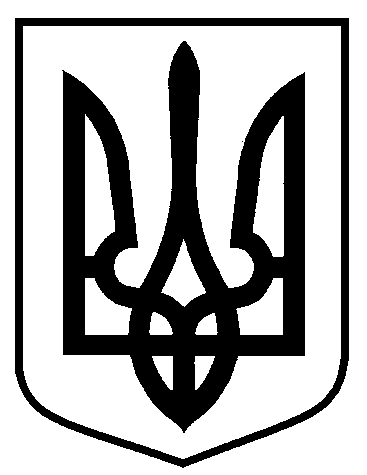 від                             №Про розміщення/відмову в розміщенні  об’єкту сфери розваг                                         ФОП Гузенко В.А. за адресою: місто Суми, міський парк культури та відпочинку ім. І.М. Кожедуба (район студентського пляжу)